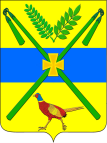 АДМИНИСТРАЦИЯ ЧЕЛБАССКОГО СЕЛЬСКОГО ПОСЕЛЕНИЯКАНЕВСКОГО РАЙОНАПОСТАНОВЛЕНИЕот 28.12.2018	№ 204станица Челбасская
О внесении изменений в постановление администрации Челбасского сельского поселения Каневского района от 1 сентября 2017 года № 113 «Об утверждении муниципальной программы «Развитие жилищно-коммунального хозяйства Челбасского сельского поселения Каневского района» на 2018-2020 годы»В соответствии с Федеральным законом от 06 октября 2003 года № 131-ФЗ «Об общих принципах организации местного самоуправления в Российской Федерации», со статьей 179 Бюджетного кодекса Российской Федерации, постановлением администрации Челбасского сельского поселения Каневского района от «21» августа 2017 года №97 «Об утверждении перечня муниципальных программ Челбасского сельского поселения Каневского района», в целях развития жилищно-коммунального хозяйства Челбасского сельского поселения Каневского района п о с т а н о в л я ю:Внести в постановление администрации Челбасского сельского поселения Каневского района от 1 сентября 2017 года № 113 «Об утверждении муниципальной программы «Развитие жилищно-коммунального хозяйства Челбасского сельского поселения Каневского района» на 2018-2020 годы» следующие изменения:- параграф 10 паспорта муниципальной программы Челбасского сельского поселения Каневского района «Развитие жилищно-коммунального хозяйства Челбасского сельского поселения Каневского района» на 2018-2020 годы» изложить в следующей редакции: - таблицу № 2 изложить в следующей редакции:«Перечень основных мероприятий муниципальной программы по основным направлениям, объемы и источники их финансирования приведены ниже в таблице № 2 Перечень основных мероприятий муниципальной программы «Развитие жилищно-коммунального хозяйства на территории Челбасского сельского поселения Каневского района» на 2018-2020 годы» Таблица №2»- таблицу № 3 изложить в следующей редакции:«Финансирование мероприятий муниципальной программы предполагается осуществлять за счет средств бюджета Челбасского сельского поселения Каневского района согласно таблицы № 3 Таблица №3 »2. Пункт 1 постановления администрации Челбасского сельского поселения Каневского района от 23 октября 2018 года № 158 «О внесении изменений в постановление администрации Челбасского сельского поселения Каневского района от 1 сентября 2017 года № 113 «Об утверждении муниципальной программы «Развитие жилищно-коммунального хозяйства Челбасского сельского поселения Каневского района» на 2018-2020 годы»» считать утратившими силу.3. Общему отделу администрации Челбасского сельского поселения Каневского района (Скрыпникова Р.П.) разместить настоящее постановление на официальном сайте Челбасского сельского поселения Каневского района в информационно-телекоммуникационной сети «Интернет» (http://www.chelbasskaya.ru/).4. Контроль за выполнением настоящего постановления возложить на заместителя главы, начальника общего отдела администрации Челбасского сельского поселения Каневского района Ю.Н.Русого 5. Постановление вступает в силу со дня его подписания.Глава Челбасского сельского поселенияКаневского района                                                                                 А.В.КозловОбъемы бюджетных ассигнований муниципальной программыОбщий объем финансирования программы на 2018-2020 годы составляет 25822,5 тыс. рублей, в том числе:2018 год – 13056,1 тыс. рублей2019 год – 5641,9 тыс. рублей2020 год – 7124,5 тыс. рублейисточник финансирования – средства бюджета Челбасского сельского поселения.№п/пНаименование мероприятияИсточники финансированияОбъем финансирования,Всего(тыс.руб.)в том числе по годамв том числе по годамв том числе по годамНепосредственный результат мероприятияУчастник муниципальной программы (муниципальный заказчик,)Участник муниципальной программы (муниципальный заказчик,)№п/пНаименование мероприятияИсточники финансированияОбъем финансирования,Всего(тыс.руб.)2018 г.2019 г.2020 г.1234567899Основное мероприятие № 1«Развитие водоснабжения населенных пунктов»: оплата электрической энергии по потреблению водонапорными башнями, приобретение оборудования, оплата услуг по содержанию и ремонту, а также оплата работ по реконструкции водопроводных сетей, приобретение материалов для ремонтных работ, услуги по оформлению и изготовлению технических паспортов, а так же регистрация права собственностивсего1420,0398,5971,550,0повышение качества водоснабжения населенияАдминистрация Челбасского сельского поселения Каневского районаАдминистрация Челбасского сельского поселения Каневского районаОсновное мероприятие № 1«Развитие водоснабжения населенных пунктов»: оплата электрической энергии по потреблению водонапорными башнями, приобретение оборудования, оплата услуг по содержанию и ремонту, а также оплата работ по реконструкции водопроводных сетей, приобретение материалов для ремонтных работ, услуги по оформлению и изготовлению технических паспортов, а так же регистрация права собственностиместный бюджет1420,0398,5971,550,0повышение качества водоснабжения населенияАдминистрация Челбасского сельского поселения Каневского районаАдминистрация Челбасского сельского поселения Каневского районаОсновное мероприятие № 1«Развитие водоснабжения населенных пунктов»: оплата электрической энергии по потреблению водонапорными башнями, приобретение оборудования, оплата услуг по содержанию и ремонту, а также оплата работ по реконструкции водопроводных сетей, приобретение материалов для ремонтных работ, услуги по оформлению и изготовлению технических паспортов, а так же регистрация права собственностикраевой бюджет0,00,00,00,0повышение качества водоснабжения населенияАдминистрация Челбасского сельского поселения Каневского районаАдминистрация Челбасского сельского поселения Каневского районаОсновное мероприятие № 1«Развитие водоснабжения населенных пунктов»: оплата электрической энергии по потреблению водонапорными башнями, приобретение оборудования, оплата услуг по содержанию и ремонту, а также оплата работ по реконструкции водопроводных сетей, приобретение материалов для ремонтных работ, услуги по оформлению и изготовлению технических паспортов, а так же регистрация права собственностифедеральный бюджет0,00,00,00,0повышение качества водоснабжения населенияАдминистрация Челбасского сельского поселения Каневского районаАдминистрация Челбасского сельского поселения Каневского районаОсновное мероприятие № 1«Развитие водоснабжения населенных пунктов»: оплата электрической энергии по потреблению водонапорными башнями, приобретение оборудования, оплата услуг по содержанию и ремонту, а также оплата работ по реконструкции водопроводных сетей, приобретение материалов для ремонтных работ, услуги по оформлению и изготовлению технических паспортов, а так же регистрация права собственностивнебюджетные источники0,00,00,00,0повышение качества водоснабжения населенияАдминистрация Челбасского сельского поселения Каневского районаАдминистрация Челбасского сельского поселения Каневского района2.Основное мероприятие № 2«Уличное освещение территории сельского поселения»: реализация мероприятий в области уличного освещениявсего6513,22613,22000,01900,0Улучшение качества уличного освещения на территории поселения и своевременное техническое обслуживаниеАдминистрация Челбасского сельского поселения Каневского района2.Основное мероприятие № 2«Уличное освещение территории сельского поселения»: реализация мероприятий в области уличного освещенияместный бюджет6513,22613,22000,01900,0Улучшение качества уличного освещения на территории поселения и своевременное техническое обслуживаниеАдминистрация Челбасского сельского поселения Каневского района2.Основное мероприятие № 2«Уличное освещение территории сельского поселения»: реализация мероприятий в области уличного освещениякраевой бюджет0,00,00,00,0Улучшение качества уличного освещения на территории поселения и своевременное техническое обслуживаниеАдминистрация Челбасского сельского поселения Каневского района2.Основное мероприятие № 2«Уличное освещение территории сельского поселения»: реализация мероприятий в области уличного освещенияфедеральный бюджет0,00,00,00,0Улучшение качества уличного освещения на территории поселения и своевременное техническое обслуживаниеАдминистрация Челбасского сельского поселения Каневского района2.Основное мероприятие № 2«Уличное освещение территории сельского поселения»: реализация мероприятий в области уличного освещениявнебюджетные источники0,00,00,00,0Улучшение качества уличного освещения на территории поселения и своевременное техническое обслуживаниеАдминистрация Челбасского сельского поселения Каневского района3.Основное мероприятие № 3 «Озеленение территории сельского поселения»: реализация мероприятий в области озеленения территории Челбасского сельского поселениявсего3091,11191,1800,01100,0Создание условий по озеленению, поддержание зеленых насаждений на территории поселенияАдминистрация Челбасского сельского поселения Каневского района3.Основное мероприятие № 3 «Озеленение территории сельского поселения»: реализация мероприятий в области озеленения территории Челбасского сельского поселенияместный бюджет3091,11191,1800,01100,0Создание условий по озеленению, поддержание зеленых насаждений на территории поселенияАдминистрация Челбасского сельского поселения Каневского района3.Основное мероприятие № 3 «Озеленение территории сельского поселения»: реализация мероприятий в области озеленения территории Челбасского сельского поселениякраевой бюджет0,00,00,00,0Создание условий по озеленению, поддержание зеленых насаждений на территории поселенияАдминистрация Челбасского сельского поселения Каневского района3.Основное мероприятие № 3 «Озеленение территории сельского поселения»: реализация мероприятий в области озеленения территории Челбасского сельского поселенияфедеральный бюджет0,00,00,00,0Создание условий по озеленению, поддержание зеленых насаждений на территории поселенияАдминистрация Челбасского сельского поселения Каневского района3.Основное мероприятие № 3 «Озеленение территории сельского поселения»: реализация мероприятий в области озеленения территории Челбасского сельского поселениявнебюджетные источники0,00,00,00,0Создание условий по озеленению, поддержание зеленых насаждений на территории поселенияАдминистрация Челбасского сельского поселения Каневского района4.Основное мероприятие № 4 «Организация и содержание мест захоронения»:   реализация мероприятий по организации и содержанию мест захоронениявсего2660,4919,5700,01040,9Создание условий по содержанию мест захоронения Администрация Челбасского сельского поселения Каневского района4.Основное мероприятие № 4 «Организация и содержание мест захоронения»:   реализация мероприятий по организации и содержанию мест захороненияместный бюджет2660,4919,5700,01040,9Создание условий по содержанию мест захоронения Администрация Челбасского сельского поселения Каневского района4.Основное мероприятие № 4 «Организация и содержание мест захоронения»:   реализация мероприятий по организации и содержанию мест захоронениякраевой бюджет0,00,00,00,0Создание условий по содержанию мест захоронения Администрация Челбасского сельского поселения Каневского района4.Основное мероприятие № 4 «Организация и содержание мест захоронения»:   реализация мероприятий по организации и содержанию мест захороненияфедеральный бюджет0,00,00,00,0Создание условий по содержанию мест захоронения Администрация Челбасского сельского поселения Каневского района4.Основное мероприятие № 4 «Организация и содержание мест захоронения»:   реализация мероприятий по организации и содержанию мест захоронениявнебюджетные источники0,00,00,00,0Создание условий по содержанию мест захоронения Администрация Челбасского сельского поселения Каневского района5.Основное мероприятие № 5 «Организация сбора и вывоза бытовых отходов и мусора»: реализация мероприятий по ликвидации стихийных свалокВсего152,62,650,0100,0Экологическое и санитарное благополучие жителей поселенияАдминистрация Челбасского сельского поселения Каневского района5.Основное мероприятие № 5 «Организация сбора и вывоза бытовых отходов и мусора»: реализация мероприятий по ликвидации стихийных свалокместный бюджет152,62,650,0100,0Экологическое и санитарное благополучие жителей поселенияАдминистрация Челбасского сельского поселения Каневского района5.Основное мероприятие № 5 «Организация сбора и вывоза бытовых отходов и мусора»: реализация мероприятий по ликвидации стихийных свалоккраевой бюджет0,00,00,00,0Экологическое и санитарное благополучие жителей поселенияАдминистрация Челбасского сельского поселения Каневского района5.Основное мероприятие № 5 «Организация сбора и вывоза бытовых отходов и мусора»: реализация мероприятий по ликвидации стихийных свалокфедеральный бюджет0,00,00,00,0Экологическое и санитарное благополучие жителей поселенияАдминистрация Челбасского сельского поселения Каневского района5.Основное мероприятие № 5 «Организация сбора и вывоза бытовых отходов и мусора»: реализация мероприятий по ликвидации стихийных свалоквнебюджетные источники0,00,00,00,0Экологическое и санитарное благополучие жителей поселенияАдминистрация Челбасского сельского поселения Каневского района6.Основное мероприятие № 6 «Прочее благоустройство территории сельского поселения»: оплата ОС и приобретение автотранспортных средств, материалов, ГСМ, инвентаря, услуг по ремонту техники и обслуживанию,  услуги автострахования, работы по содержанию имущества и обслуживания оборудования, текущему ремонту имущества.всего11885,17871,11080,42933,6Создание условий по благоустройству территории поселенияАдминистрация Челбасского сельского поселения Каневского района6.Основное мероприятие № 6 «Прочее благоустройство территории сельского поселения»: оплата ОС и приобретение автотранспортных средств, материалов, ГСМ, инвентаря, услуг по ремонту техники и обслуживанию,  услуги автострахования, работы по содержанию имущества и обслуживания оборудования, текущему ремонту имущества.местный бюджет11885,17871,11080,42933,6Создание условий по благоустройству территории поселенияАдминистрация Челбасского сельского поселения Каневского района6.Основное мероприятие № 6 «Прочее благоустройство территории сельского поселения»: оплата ОС и приобретение автотранспортных средств, материалов, ГСМ, инвентаря, услуг по ремонту техники и обслуживанию,  услуги автострахования, работы по содержанию имущества и обслуживания оборудования, текущему ремонту имущества.краевой бюджет0,00,00,00,0Создание условий по благоустройству территории поселенияАдминистрация Челбасского сельского поселения Каневского района6.Основное мероприятие № 6 «Прочее благоустройство территории сельского поселения»: оплата ОС и приобретение автотранспортных средств, материалов, ГСМ, инвентаря, услуг по ремонту техники и обслуживанию,  услуги автострахования, работы по содержанию имущества и обслуживания оборудования, текущему ремонту имущества.федеральный бюджет0,00,00,00,0Создание условий по благоустройству территории поселенияАдминистрация Челбасского сельского поселения Каневского района6.Основное мероприятие № 6 «Прочее благоустройство территории сельского поселения»: оплата ОС и приобретение автотранспортных средств, материалов, ГСМ, инвентаря, услуг по ремонту техники и обслуживанию,  услуги автострахования, работы по содержанию имущества и обслуживания оборудования, текущему ремонту имущества.внебюджетные источники0,00,00,00,0Создание условий по благоустройству территории поселенияАдминистрация Челбасского сельского поселения Каневского района7.Основное мероприятие № 7 «Развитие коммунального хозяйства сельского поселения»: реализацию мероприятий в области коммунального хозяйства на территории Челбасского сельского поселения (подготовку к осеннее - зимнему периоду, развитие теплоснабжения), а так же развитие газоснабжения на территории Челбасского сельского поселения Каневского района (оплата договоров по проектно-сметной документации проведение экспертиз и оплату экспертных заключений, приобретение материалов и реконструкций газовый линий, оплату  услуг за техпаспорта и регистрации прав собственности).всего100,160,140,00,0Улучшение условий коммунального хозяйства сельского поселенияАдминистрация Челбасского сельского поселения Каневского района7.Основное мероприятие № 7 «Развитие коммунального хозяйства сельского поселения»: реализацию мероприятий в области коммунального хозяйства на территории Челбасского сельского поселения (подготовку к осеннее - зимнему периоду, развитие теплоснабжения), а так же развитие газоснабжения на территории Челбасского сельского поселения Каневского района (оплата договоров по проектно-сметной документации проведение экспертиз и оплату экспертных заключений, приобретение материалов и реконструкций газовый линий, оплату  услуг за техпаспорта и регистрации прав собственности).местный бюджет100,160,140,00,0Улучшение условий коммунального хозяйства сельского поселенияАдминистрация Челбасского сельского поселения Каневского района7.Основное мероприятие № 7 «Развитие коммунального хозяйства сельского поселения»: реализацию мероприятий в области коммунального хозяйства на территории Челбасского сельского поселения (подготовку к осеннее - зимнему периоду, развитие теплоснабжения), а так же развитие газоснабжения на территории Челбасского сельского поселения Каневского района (оплата договоров по проектно-сметной документации проведение экспертиз и оплату экспертных заключений, приобретение материалов и реконструкций газовый линий, оплату  услуг за техпаспорта и регистрации прав собственности).краевой бюджет0,00,00,00,0Улучшение условий коммунального хозяйства сельского поселенияАдминистрация Челбасского сельского поселения Каневского района7.Основное мероприятие № 7 «Развитие коммунального хозяйства сельского поселения»: реализацию мероприятий в области коммунального хозяйства на территории Челбасского сельского поселения (подготовку к осеннее - зимнему периоду, развитие теплоснабжения), а так же развитие газоснабжения на территории Челбасского сельского поселения Каневского района (оплата договоров по проектно-сметной документации проведение экспертиз и оплату экспертных заключений, приобретение материалов и реконструкций газовый линий, оплату  услуг за техпаспорта и регистрации прав собственности).федеральный бюджет0,00,00,00,0Улучшение условий коммунального хозяйства сельского поселенияАдминистрация Челбасского сельского поселения Каневского района7.Основное мероприятие № 7 «Развитие коммунального хозяйства сельского поселения»: реализацию мероприятий в области коммунального хозяйства на территории Челбасского сельского поселения (подготовку к осеннее - зимнему периоду, развитие теплоснабжения), а так же развитие газоснабжения на территории Челбасского сельского поселения Каневского района (оплата договоров по проектно-сметной документации проведение экспертиз и оплату экспертных заключений, приобретение материалов и реконструкций газовый линий, оплату  услуг за техпаспорта и регистрации прав собственности).внебюджетные источники0,00,00,00,0Улучшение условий коммунального хозяйства сельского поселенияАдминистрация Челбасского сельского поселения Каневского районаИТОГО:всего25822,513056,15641,97124,5ИТОГО:местный бюджет25822,513056,15641,97124,5ИТОГО:краевой бюджет0,00,00,00,0ИТОГО:федеральный бюджет0,00,00,00,0ИТОГО:внебюджетные источники0,00,00,00,0Наименование мероприятияОбщий объем финансирования муниципальной программы (тыс. руб.)2018 год2019 год2020 годОсновное мероприятие № 1«Развитие водоснабжения населенных пунктов»1420,0398,5971,550,0Основное мероприятие № 2«Уличное освещение территории сельского поселения»6513,22613,22000,01900,0Основное мероприятие № 3 «Озеленение территории сельского поселения»3091,11191,1800,01100,0Основное мероприятие № 4 «Организация и содержание мест захоронения»2660,4919,5700,01040,9Основное мероприятие № 5 «Организация сбора и вывоза бытовых отходов и мусора»152,62,650,0100,0Основное мероприятие № 6 «Прочее благоустройство территории сельского поселения»11885,17871,11080,42933,6Основное мероприятие № 7 «Развитие коммунального хозяйства сельского поселения»100,160,140,00,0ВСЕГО:25822,513056,15641,97124,5